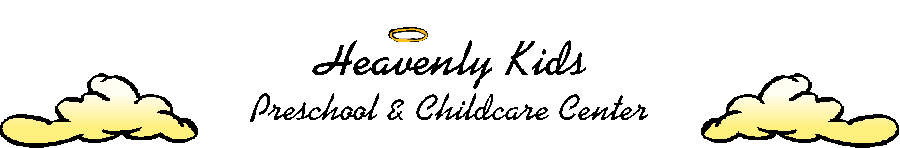 Summer 2020 Meal Menu June 1, – July 31, 2020Menu rotates every four weeks:Breakfast: Assorted Cereal, bagels, pancakes, English muffins, Fruit, MilkLunch: #1Chicken Nuggets, roll,  broccoli spears, pineapples, milkGrilled Cheese sandwich , carrot sticks, apples, milkTuna Fish Sandwich, cucumber slices, grapes, milkHot Dog, bread, French fries/ tater tots, peaches, milkBagel bites, salad, mixed fruit, milk   #2 Turkey Sandwich, carrot sticks, apple slices, milkNut Butter & Jelly sandwich, celery Sticks, banana, milkChicken salad, pita bread, tomato slices, mandarin oranges, milkCheese sandwich,  mixed fruit,  cucumber slices milkHam & cheese wrap, salad with dressing, apple sauce, milk#3Chicken sandwich, peas, peaches, milkCheese quesadilla, salsa, pineapple, milkChef Boyardee beef ravioli, carrots sticks, melon, milkPasta salad, with chicken, mandarin oranges, milkCream cheese pinwheels, ham, broccoli spears, berries, milk#4Turkey Sandwich, carrot sticks, apple slices, milkGrilled Cheese sandwich , carrot sticks, pineapples, milkChicken salad, pita bread, tomato slices, mandarin oranges, milkChef Boyardee beef ravioli, carrots sticks, mixed fruit , milkHam & cheese wrap, salad with dressing, apple sauce, milkAssorted Snacks: Goldfish with yogurts, Animal Crackers with milk, Graham crackers with fruit String Cheese with crackers, Pretzels with apple juice, chex mix with fruit, cheez-it with mixed fruit, Accredited By FLOCS# 4616